, 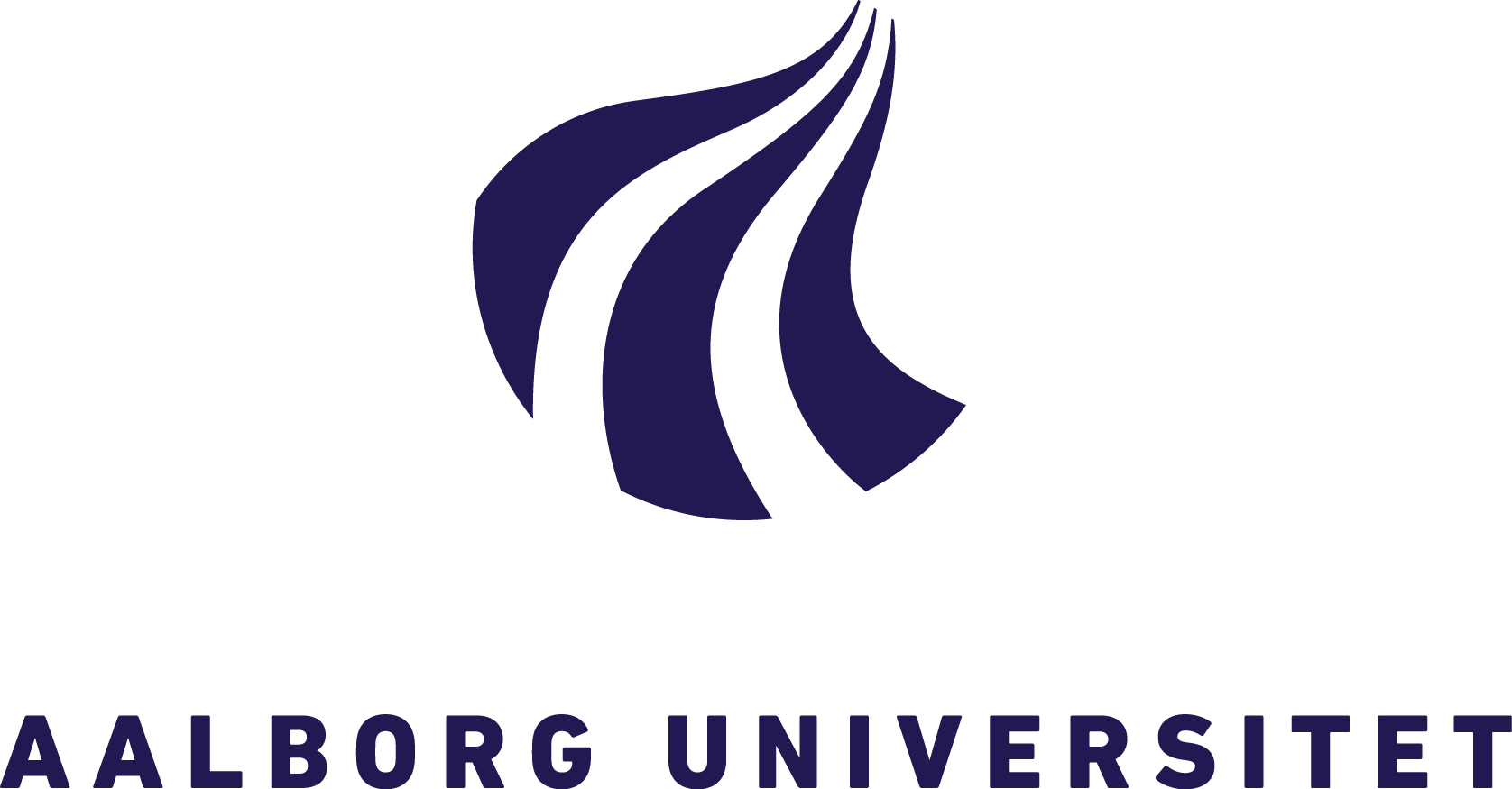 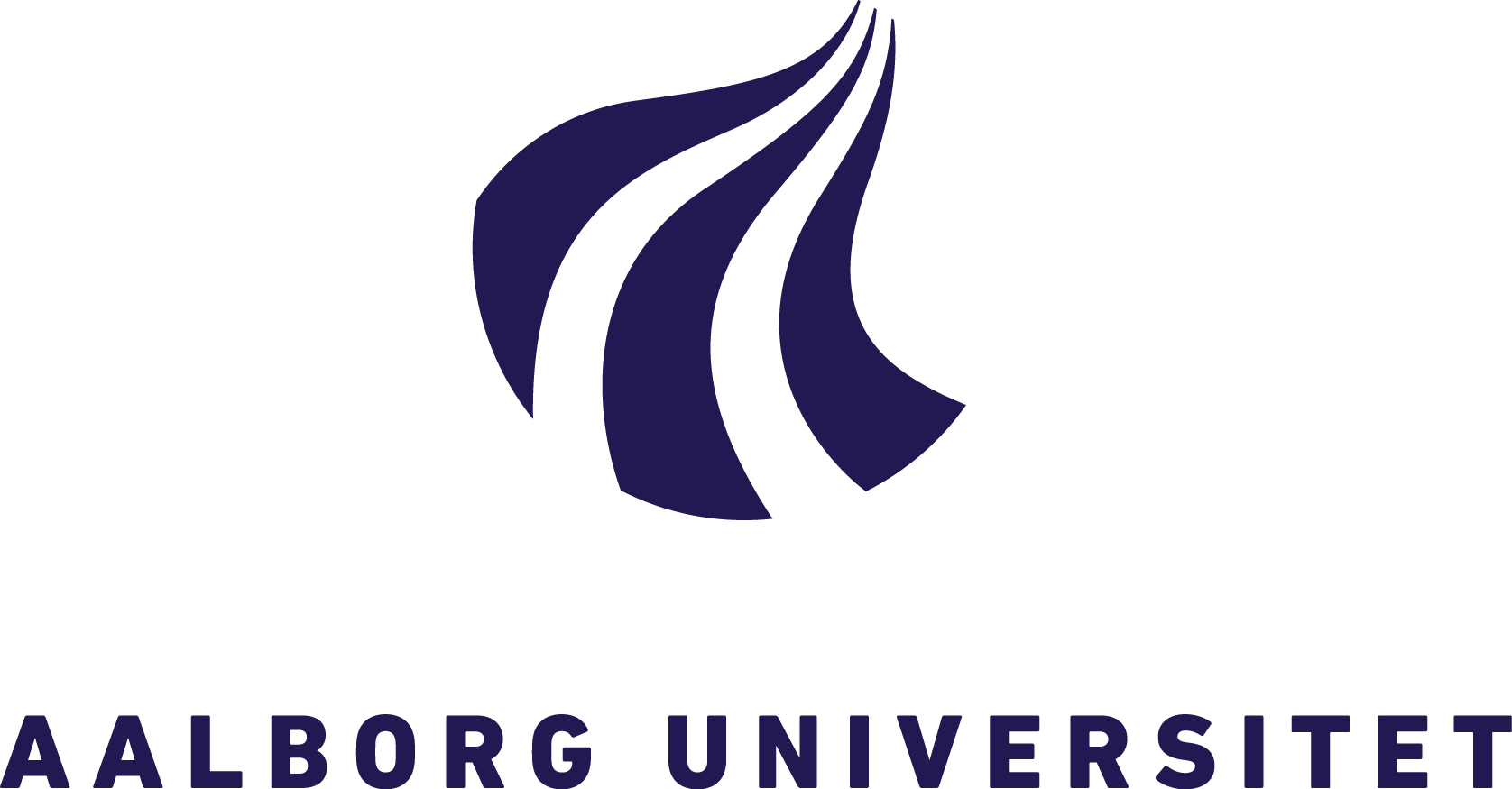 Konstituering af SN i forhold til nye studenterrepræsentanter (bilag1)Godkendelse af dagsorden Meddelelser fra studienævnsformanden Nyt fra skolen og sekretariatet Dispensationer og merit (Andrea)Ensretning af psykologis optagelsesprocedure på professionsprogrammer (bilag 1a) v/ThomasAntal pensumsider som må genbruges i forbindelse projekter v/ThomasNotat vedrørende forskningsdækning på psykologi (bilag 2) v/ThomasBeskæftigelsesfremmende tiltag på psykologi (bilag 3) v/ThomasAftagerpanelmøde, hvornår? v/BendtGennemgang af aktionsliste (alle) (bilag 4)Evt.Konstituering af SN i forhold til nye studenterrepræsentanter (bilag1)Thomas bød de nye studenterrepræsentanter velkommen og takkede de afgående studenterrepræsentanter for deres indsats.De nye studenterrepræsentanter har endnu ikke konstitueret sig internt. Punktet blev derfor udsat til næste møde.Godkendelse af dagsorden Mogens meddelte, at han ønskede at informere om Linköping Universitet under eventuelt.Dagsordenen blev godkendt med denne tilføjelse.Meddelelser fra studienævnsformanden a) Thomas orienterede om den nye skolestruktur. Rektoratet har godkendt, at Psykologi og Musikterapi skifter fra SEF skolen og lægges sammen med CAT skolen. Skolerådet har indstillet, at den nye skole kommer til at hedde MPACT (initialerne står for Musik and Musikterapi, Psychology, Art, Communication, Technology.)b) Thomas var i starten af januar til møde i UFU (Uddannelses- og forskningsudvalget under psykologforeningen) i Odense. Der deltog også studienævnsformændene fra de andre psykologuddannelser, samt bl.a.vice-institutledere eller repræsentanter fra de respektive institutter. Psykologforeningen repræsenterer i højere grad end tidligere de universitetsansatte psykologer, og er også mere engageret i forhold til psykologiuddannelserne. Fra psykologistudiernes side er man interesseret i øget samarbejde med fagforeningen ift. beskæftigelsesområdet. Dansk Psykologforening deler ikke bekymringen om, at der uddannes for mange psykologer på landets universiteter. Det forventes, at der skabes mange nye psykologstillinger i de næste 10 år, og at jobmulighederne fortsat vil blive udvidet. I gennemsnit er psykologer i dag markant flere år på arbejdsmarkedet end tidligere, pga. af det lavere dimittendalder samt den senere tilbagetrækning.Thomas meddelte, at psykologiuddannelserne ønsker at indgå i et samarbejde med fagforeningen omkring aftaler med regioner og kommuner om antal praktikanter, som disse institutioner hvert år tager imod. Der er også sat et arbejde i gang ift. en harmonisering af ækvivalensvurderinger af udenlandske uddannelser.c) Psykologi Efter- og Videreuddannelse (EVU): I samarbejde mellem skolen, instituttet og studienævnet er Jens Kristian Gudiksen blevet udpeget som ny ankerlærer for EVU.Thomas orienterede om, at der til efteråret udbydes Arbejds- og Organisationspsykologi som enkeltfag på EVU. Faget har længe været efterspurgt af EVU-studerende. Studienævnet ønsker at udvikle efter- og videreuddannelsesområdet ved at lave en ny masteruddannelse i psykologi. Tanken er, at der skal være nogle grundmoduler, som suppleres med forskellige specialiseringer. Det eksisterende udbud (svarende til sidefaget i psykologi) skal samtænkes med den nye masteruddannelse. Der har været indledende drøftelser med institutleder Mikael Vetner og viceinstitutleder Lene Tanggaard. d) Vores tidligere ankerlærer på 1. semester, Mariann Sørensen, er ikke længere ansat på psykologi. Jensine Nedergaard og Nikita Kharlamov er udpeget til i fællesskab at overtage ankerlærerfunktionen for første semester i E2017.e) Der har været afholdt en møderække i professionsprogramgruppen (ledet af Mogens). Det er lykkedes at samle alle programledere. Det er besluttet at opdatere de såkaldte § 8 redegørelser, da en del af programmerne er udviklet markant de seneste år. Redegørelserne er en beskrivelses af de enkelte programmer, deres opbygning, formål, pædagogisk profil, etc. Redegørelserne fungerer som en konkretisering af studieordningen, og er derfor vigtige ift. kvalitetssikring af uddannelsen: De skal godkendes af studienævnet. Redegørelserne udgør samtidig værdiful information for de studerende ift. deres valg af professionsprogram. SN har på sit sidste møde vedtaget en ny procedure for skrift af professionsprogram, således at de studerende nu skal skrive en motiveret ansøgning til studienævnet. Studienævnet indhenter accept fra det modtagende og det afgivende program. SN har i januar modtaget tre ansøgninger og alle tre er blevet imødekommet. f) Til forår planlægges udvidede SN-møder, da godkendelse af semesterplaner mm. typisk er tidskrævende. g) Thomas deltog i starten af februar i et møde med de andre SNF, kvalitetssikringsmedarbejderne, samt prorektor Inger Askehave. På mødet blev der sat fokus på kvalitetssikring i den sidste og afgørende fase af ansøgningen om institutionsakkreditering. Det blev pointeret, at der skal gøres en ekstra indsats for kvalitetssikring samt dokumentationen af kvalitetssikringen. Thomas forklarede, at studienævnet har en formidlingsopgave ift. underviserne. Thomas vil tage det op på semesterplanlægningsdagen. Falk kan inviteres til at deltage. Falk påpegede, at det ift. kvalitetssikring var vigtigt, også at have institutsiden med. Luca foreslog, at der ansættes matchmakers for at skabe kontakt mellem aftagere og studerende samt ifm praktikken.  Nyt fra skolen og sekretariatet Falk forklarede, at året 2017 er sat af til at medlemmerne af skolen kan lære hinanden at kende og identificere samarbejdspotentialet. På TAP-siden er Winnie Ritterbusch blevet udpeget som områdeleder (personaleansvarlig) for det studieadministrative personale. I de næste måneder skal der findes frem til en fordeling af opgaverne, nye samarbejds- og arbejdsgange. Det studieadministrative arbejde vil blive harmoniseret, ikke kun pga. af skolen, men også på grund af tiltag fra fakultetet. Det tilstræbes dog, at tage højde for uddannelsernes særpræg.Thomas forklarede, at der er indført en ny ledelsesstruktur i instituttet, hvor der nu er to vice-institutledere. Lene Tanggaard er viceinstitutleder for forskning, og varetager også den lokale ledelse på Kroghstræde 3. Vidensgruppestrukturen vil også blive forandret.Elsebeth informerede om, at der er afholdt evalueringsmøde den 7.02.2017, og at referatet vil komme til behandling i SN i marts måned.Dispensationer og merit (Andrea) Ingen sager at behandle.Ensretning af psykologis optagelsesprocedure på professionsprogrammer (bilag 1a) v/ThomasThomas indledte med at præsentere den hidtidige optagelsespraksis på UK jf. bilaget.Studienævnet drøftede optagelsespraksis indgående. Punkter fra diskussionen:Problemet med afvisning af studerende bliver muligvis mere graverende, hvis de afvises efter optag på UK.Hvad skal klinikkens ledere gøre, hvis de finder en studerende uegnet til klientkontakt, fx en studerende, som oplever, at hans/hendes parforhold går i opløsning, eller hvis den studerende har et misbrugsproblem? (Etisk dilemma)Det må være UKs (og alle andre programmers) pædagogiske opgave, at tilrettelægge forløb for alle studerende på programmerne.UK har i lighed med alle andre programmer mulighed for at tilbyde de studerende forskningspraktik.UK kunne tage kontakt til de andre programmer for at få sparring til, hvordan man kan tilrettelægge praktikforløb for studerende med udfordringer.UK bør forud for de studerendes programvalg gøre tydeligt, hvilke forventninger de har til studerende, fx at de anser studerende med misbrugsproblemer som uegnede til klientkontakt.Et interview på en halv times tid kan ikke danne tilstrækkelig grundlag for at vurdere, om en studerende er egnet til klientkontakt. Der var bred enighed om, at udgangspunktet må være, at vores studerende er egnede til praktik med klientkontakt. Det må anses som undtagelse/komplikation, at en studerende skønnes uegnet til klientkontakt. I disse tilfælde vil det være programmets ansvar at tilrettelægge et forløb. SNF og SN vil være til rådighed for programmernes ledere, hvis der skulle opstå et problem med en studerende.Det besluttedes, at ensrette programmernes optagelsesprocedure, således at klinikken ikke længere kan gennemføre interviews forud for optagelsen.I bilaget erstattes ”fælles lodtrækning” i næstsidste afsnit med ”den vedtagne procedure for lodtrækning til programmerne”. I sidste afsnit slettes ”interne”.Proceduren blev vedtaget med disse ændringer. SNF vil indkalde klinikkens ledere til et møde omkring den nye praksis samt tilbyde sparring, hvis der skulle opstå problemer.Antal pensumsider som må genbruges i forbindelse med projekter v/ThomasThomas forklarede, at han er blevet kontaktet af både undervisere og studerende ift. hvor mange sider der må indgå i pensum, som den studerende tidligere har brugt som pensum til prøver. Der er meget forskellige holdninger i undervisergruppen, hvor nogle tillader genbrug i høj grad, og andre overhovedet ikke vil tillade det. Reglen i den gamle studieordning fra 2009 var, at op til 50% måtte være pensum, som tidligere var anvendt som pensum ved prøver.Studienævnet var overvejende enigt om, at en vis genbrug af pensum giver mening, fordi den studerende forventes at kontekstualisere pensum og opnå en større forståelse og læring i takt med uddannelsens progression. På den anden side anses det heller ikke for hensigtsmæssigt, hvis studerende genbruger alt for meget materiale, da deres læring dermed mindskes. Valg af hensigtsmæssigt pensum kan også have indflydelse på karakteren.Det besluttedes, at SN anbefaler til vejlederne, at de ved godkendelsen af pensum tillader, at op til en tredjedel af det nye pensum kan udgøres af litteratur, som er anvendt som pensum i tidligere prøver. SNF vil udforme et notat.Notat vedrørende forskningsdækning på psykologi (bilag 2) v/ThomasThomas orienterede om, at studienævnet, i samarbejde med instituttet og skolen, og som led i kvalitetssikringen skal udarbejde notater vedrørende den planlagte undervisnings forskningsdækning. Psykologi har gode nøgletal ift. forskningsdækning (VIP/DVIP ratio) på BA. På KA anvendes flere D-VIP timer, især på professionsprogrammerne. VIP/D-VIP ratioen på KA trækkes bl.a. ned, fordi ekstern praktik tælles med som D-VIP timer, dvs. ikke forskningsdækkede undervisningstimer. STÅ/VIP ratioen på BA overskrider HUM FAKs grænseværdi, grundet de store forelæsningshold på BA uddannelsen, samt de studerendes høje effektivitet, hvorigennem der optjenes mange STÅ. Psykologis nøgletal ligner dermed nøgletallene på andre store SAMF-uddannelser. VIP/D-VIP ratioen på BA er tydeligt forbedret i de seneste år, grundet afskedigelser af flere eksterne lektorer. Studienævnsformanden ønsker at hæve vejledningstakst på BA, således at STÅ/VIP rationen forbedres. Også på KA anvendes der færre D-VIP timer end tidligere. D-VIP timerne på KA er altovervejende timer, som leveres af specialister.Beskæftigelsesfremmende tiltag på psykologi (bilag 3) v/ThomasThomas forklarede, at der kommer mere og mere fokus på ”relevansen” af uddannelserne, dvs. kandidaternes employability. Psykologi har forholdsvis pæne beskæftigelsestal ift. andre uddannelser under HUM FAK. Nogle år har psykologis ledighedstal i gennemsnittet af 4-7 kvartal efter dimission dog ligget over de 13 %, som er grænseværdien for en mulig uddannelsesdimensionering. SN bør overveje, hvordan man kan sikre vores kandidaters employability. Bendt henviste til, at alle professionsprogrammer bør have et aftagerpanel, og at det var nødvendigt med en mere offensiv tilgang. Thomas ønsker at nedsætte en arbejdsgruppe.Falk gjorde opmærksom på, at employability forventes at indgå som parameter i det nye bevillingssystem for universitetet. Falk anbefalede, at SNF inden nedsættelse af en arbejdsgruppe tager kontakt til vice-dekan Hanne Dauer Keller, da fakultetet forventes at komme med et udspil.Aftagerpanelmøde hvornår? v/ BendtDatoen skal fastsættes i samarbejde med den nye skole. Gennemgang af aktionsliste (alle) (bilag 4)Punktet blev udsat til næste møde.Evt.Orientering om Linköping – punktet blev udsat til næste møde.08.02.2017/adDagsorden – Studienævnsmøde – onsdag den 8.02.2017  kl. 09.30-12.00  lokale 2.107 KS3 Referat – Studienævn 8.02.2017NavnTil stedeAfbud fra:ReferentStudienævn:VIP repræsentanter:Thomas Szulevicz (studienævnsformand) – (Thomas)xBendt Torpegaard Pedersen – (Bendt) xMogens Jensen – (Mogens)xKristine Kahr Nilsson – (Kristine)  barselxSuppleanter:Carolin Demuth – (Carolin) xLuca Tateo– (Luca)xStudenterrepræsentanter:Thea Holm Pedersen – (Thea)xGustav Mark Sindberg – (Gustav)xKristian Westergaard Jensen – (Kristian)xRasmus Hougaard Pedersen – (Rasmus)xStudenter suppleanter:Sümeyye Sayar -  (Sümeyye)xReferent:Lis Kragh (SN - sekretær) – LisxObservatører:Falk Heinrich (skoleleder) - FalkxWinnie Ritterbusch (skolesekretær) - WinniexAnnette Christensen (sekretær) - Annette xElsebeth Bækgaard (sekretær) - ElsebethxAndrea Dosenrode (udd. koordinator) - AndreaxxMarianne Nielsen (Kontorassistent) - MariannexAfgående studenterrepræsentanter: Rasmus Halskov - RasmusxMads Bavnild Grøn - MadsxBeinta Midjord Rasmussen - (Beinta)xHelena Thingvad Klausen – (Helena)x